　　　　～福祉研修センター受講のための操作方法～今年度は感染拡大を防止するため、福祉研修センターの研修をオンライン研修で実施しております。今後、当センターの研修に参加予定の方を対象に、研修受講のためのＺｏｏｍの基本的な操作について、配信いたします。ご参加お待ちしております。　　　【日　程】　令和３年２月５日（金）午後２時から午後２時３０まで 【対象者】　① 相模原市内の障害福祉サービス事業所等の職員　　　　　　　  ② 相模原市内在住で、市外の障害福祉サービス事業所等の職員　【定員】　　２0名（先着順です）　　　　　　　※同事業所２名までのお申込みでお願いします。【申込み方法】裏面の申込書に必要事項を記入して、Ｅメールでお申し込みください。chiikishien@sagamihara-shafuku.or.jp【申し込み期間】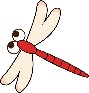 令和３年１月２５日（月）午前9時から令和３年１月２９日（金）午後5時まで【お問合せ】　障害者支援センター松が丘園 福祉研修センター（担 当：佐藤） 電 話　042（758）2121福祉研修センター担当 宛てchiikishien@sagamihara-shafuku.or.jp福祉研修センター 参加申込書受講日時令和３年２月５日（金）１４：００～１４：３０ふりがな氏　　名参加区分（どちらかに○をご記入ください）相模原市内の障害福祉サービス事業所等の職員相模原市内在住で、市外の障害福祉サービス事業所等の職員所属先職　　種（例：生活支援員 、相談支援専門員 、ホームヘルパー 、事務員など）（現在の業務についてご記入ください）（例：生活支援員 、相談支援専門員 、ホームヘルパー 、事務員など）所属先所在地連絡先ＴＥＬ　Ｅメール（必須）※当日までに参加確認のメールを送ります。視聴する方のメールアドレスを表記してください。